Внеклассное мероприятие «Лёд – это опасно».Тема: «Лёд – это опасно» Цели: закрепить правила безопасного поведения на льду, развитие мыслительной способности, находчивости, смекалки; воспитание ответственности, организованности; привитие навыков полезного провождения.  Задачи: обобщить знания детей; воспитывать бережное отношение к своему здоровью; отрабатывать правильность действий при случившемся несчастье на льду; воспитывать в процессе игры дружбу, товарищество, любознательность; создать положительный эмоциональный настрой на дальнейшую работу.Предполагаемые результаты:познавательные УУД- самостоятельно преобразовывать практическую задачу в познавательную;- умение самостоятельно осуществлять информационный поиск; коммуникативные УУД- умение выражать свои мысли ;- умение интегрироваться в группу сверстников и сотрудничество со сверстниками ;регулятивные УУД- удерживать цель деятельности до получения ее результата;- оценивать результаты деятельности;личностные УУД- проявлять понимание и уважение к другим;- проявлять в конкретных ситуациях доброжелательность, доверие, внимательность, помощь.Оборудование:Компьютер, проектор, бумага А3, конверты с пазлами, клей, смешарики, снежинки, карточки с вопросами.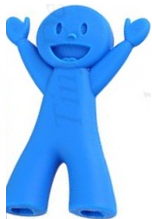 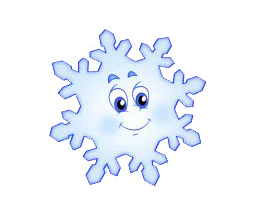 Ход мероприятия.I. Организационный момент (4 мин)Звучит музыка «Мы начинаем КВН». 
Учитель: Здравствуйте уважаемые гости, ученики!   Ребята, сегодня на нашем мероприятии присутствуют гости. Повернитесь и молча поздоровайтесь. Внимательно посмотрите на меня. Сегодня наше мероприятие будет не совсем обычным, это будет КВН, где соревнуются три команды. По ходу мероприятия мы будем отгадывать загадки, вспоминать пословицы и поговорки и ещё многое другое. В центре каждого стола – Смешарик. Это эмблема и название вашей команды. Ёжик, Крош, Бараш. За каждый правильный ответ команда получает баллы, то есть снежинки. Баллы считаете сами. Игрок №1 каждую снежинку приклеивает на белую бумагу.
Мы с вами сегодня должны вспомнить очень важную для всех нас тему, а какую, попробуйте определить сами после просмотра мультфильма. (Мультфильм №1)Ребята догадались, о чём же мы будем говорить? (Про лёд, о правилах поведения на льду) - слайд №4  Правильно. А какую ошибку допустила Нюша?   Кататься на коньках можно только в отведенных для этого местах. А на реках и озерах лед может быть не прочным.Хорошо. Переходим к нашим конкурсам.1. Конкурс «Разминка» (2мин) (слайд№5)
 Каждая игра КВН начинается с разминки, поэтому и мы не будем нарушать традицию. Отгадываем загадки. Каждой команде буду загадывать поочередно. За правильный ответ 1балл .
  Загадки  Гость гостил, Без досок, без топоровЛедяной мост вымостил . (Мороз) Скользко, весело, светло. (Лёд)Рыбам жить зимой тепло: крыша — толстое стекло (лед)Хорошо.    2. Конкурс: Домашнее задание (2мин) (слайд №6)Вам необходимо вспомнить пословицы про лёд. Задание в этом конкурсе заключается в том, что вы должны закончить пословицу. За правильный ответ по 1 баллу. (по 2 снежинка)Время подойдет, так и лед пойдет.Не верь льду — обманет.На языке мед, а под языком лед.На льду не строятся.Скользкий лед- скользкая  дорога.Лед сильно трещит – будет мороз.Молодцы. 3. Конкурс «Собираем пазлы» (6мин)   Перед вами лежат конверты. Игрок под номером 2 берет конверт №1. По сигналу (с музыкой) начинаете собирать пазлы и приклеиваете картину на белую бумагу. (Звучит музыка «Малыш и лёд») Время работы до окончания песни.  (слайд№7). За хорошую, аккуратную работу по 1 баллу. И за правильный ответ на вопрос – 1 балл. То есть на этом конкурсе можно получить 2 балла.Слайды № 8-10.   Где нужно переходить водоемы?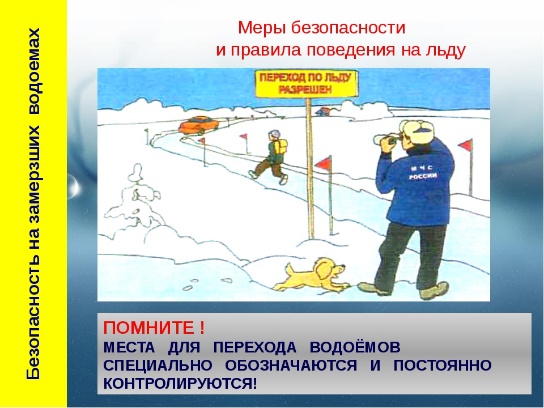     Можно  ходить по льду в одиночку?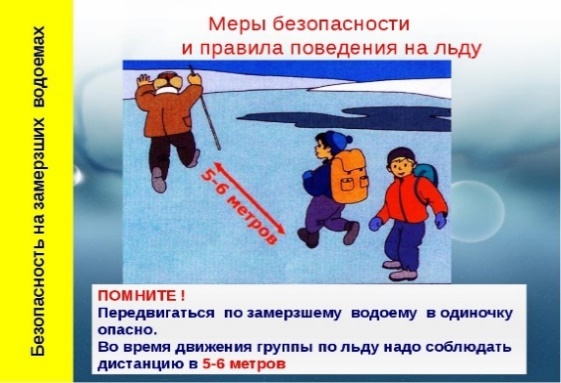   Можно ли кататься на коньках и лыжах , где лед трещит и прогибается?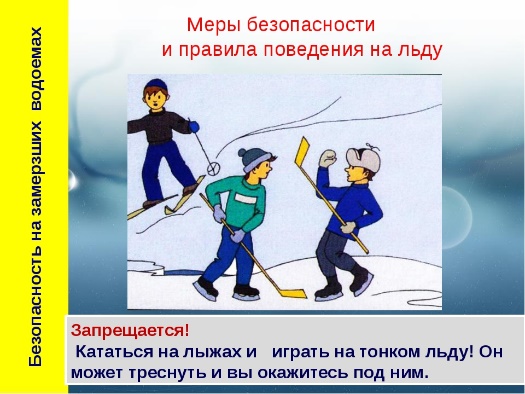 Молодцы. 4. Конкурс «Когда опасность рядом». (Слайд№11 ) (4 мин) Я вам раздаю вопросы, среди вас есть дети, которые умеют читать. Внимательно прочитайте, вместе подумайте. Как бы вы поступили? За правильный ответ – 2 балла. Когда будете готовы ответить – поднимаем эмблему.1 вопрос – 1 команде. (слайд №12) Как проверяем прочность льда? (Ответ: Нельзя проверять прочность льда ударом ноги. Имейте в руках палку, прощупывайте перед собой путь. Если после первого сильного удара покажется хоть немного, или если лед начал трескаться - это означает, что лед тонкий, по нему ходить нельзя. В этом случае следует осторожно лечь и ползти по своим следам обратно или отойти по своему же следу к берегу, скользящими шагами)2 вопрос- 2 команде. (слайд №13) Как помочь человеку, попавшему в беду недалеко от берега? (Ответ. Оказать помощь можно, не выходя на лёд, передав пострадавшему любое подручное средство – верёвку, доску, шарф, ремень.) (слайд №6)   А если беда случилась далеко от берега? (Ответ. Тогда к пострадавшему приближайтесь ползком, захватив с собой доску, лыжи, либо деревянную лестницу. Если неподалёку оказалось несколько человек, образуйте «живую» цепь: надо лечь и держать за ноги лежащего впереди. Первый в цепочке помогает пострадавшему, подложив под себя доску или лыжи.) (слайд№7)3 вопрос – 3 команде. (слайд №14) Какую помощь следует оказать потерпевшему до приезда скорой помощи? (Ответ. Потерпевшего перенесите в тёплое помещение, снимите мокрую одежду, вытрите досуха и заверните в шерстяное одеяло.)(слайд№8)Хорошо. Всем по 2 балла.5. Конкурс «Можно или нельзя». ( Слайд№ 15)(2 мин)Последний конкурс. Я буду задавать вопросы каждой команде, а вы внимательно послушайте и отвечаете «да» или «нет».  За каждый правильный ответ - 1балл.Кататься на коньках и санках по льду, который трещит и прогибается (нет).Для перехода надо брать с собой длинную палку. (да)Не ходить по льду в одиночку. (да)Кататься на коньках можно только в отведенных для этого местах. (да)Переходить надо по отмеченным местам, где всегда ходят люди. (да)Можно переходить там, где лёд тонкий. (нет)Итог. (рефлексия)  Наша игра подошла к концу. Подведем итог – считаем баллы . Молодцы  (слайд№16). у всех по 8 снежинок – победила дружба.  А вам  наша    игра понравилась? Надеюсь, то что забыли вспомнили, а то что не знали – узнали и запомнили. Перед вами лежат конверты №2. Участник №1  каждому раздает по 1 человечку. Если вам понравилась наша игра, сделали для себя соответствующие выводы, то человечка прикрепите на берег, а кому было не интересно или грустно и думает , что он еще не все знает  -  приклейте его на речку . Вывод.  Чтобы не случилось беды, не будь беспечным!Не выходи сам и не разрешай другим выходить на лёд водоёмов!Всем спасибо. 